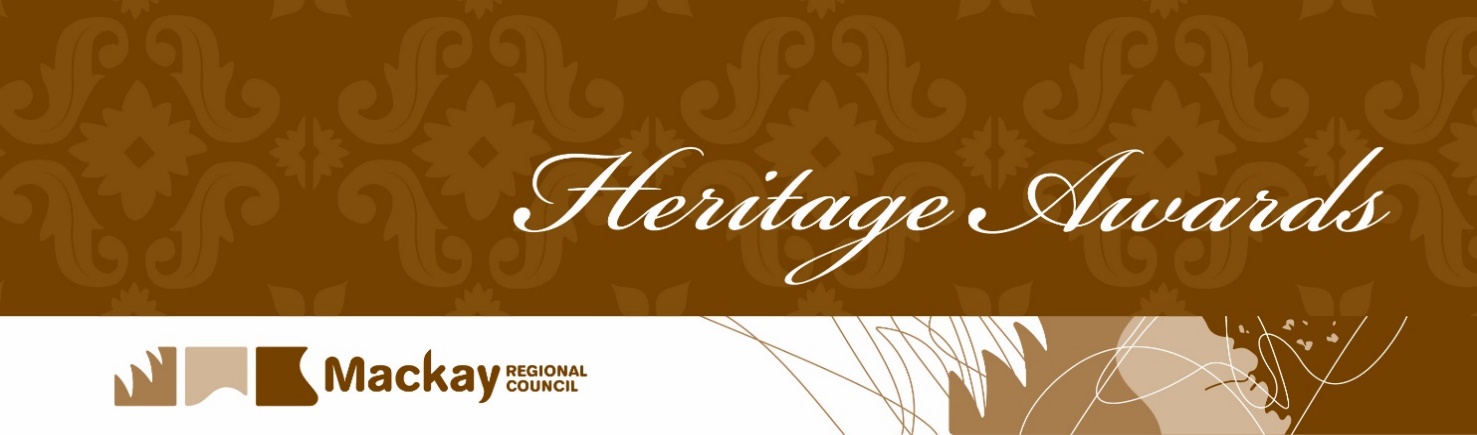 NOMINATION FORMAwards CategoryPlease select one of the following:Details of works submittedContact detailsNominator’s DeclarationOWNER CONSENTThis form must be filled for all nominations in the category ‘New or Refurbished Place or Home’, where the person making the submission is different to the person owning the nominated property.I, _______________________________________________________ (name of property owner), owner of the property located at ______________________________________________________________________________________________________________________________________________________________( property address), hereby declare: that I am aware a submission is being made to the Heritage Awards for works involving my property, that I agree to the submission being made, that I have read the Heritage Awards General Guidelines and Heritage Awards Category Guidelines, and that I agree to all the stated conditions.CONSENT TO USE PHOTOS AND/OR OTHER MATERIAL SUPPORTING THE NOMINATION This form must be signed by all persons appearing in submitted photographs or the authors of any works accompanying the submission, such as publications, essays, art work, etc.By signing the form below, the undersigned agrees for any photos, written work, publications, art work or any other submitted material to be used by Mackay Regional Council in any promotional material associated to the 2017 Heritage Awards or subsequent versions of the same contest.‘Tom Casey’ New or Refurbished Place or HomeHeritage Champion - School‘Berenice Wright’ Heritage Champion - Individual or OrganisationHeritage Media               Title of nominated work or activity:(i.e. “Restoration of property at (...)”; “study tour to (...)”; etc)Owner/Nominator of place or works:(owner/architect/builder; school; individual or organisation)Address of location where nominated works were undertaken:When was the work or activity undertaken (date/period)?Contact person:Telephone:Email:Address:I, ______________________________________________ (name of nominator), hereby declare I have read the Heritage Awards General Guidelines and Heritage Awards Category Guidelines, and agree to all the stated conditions.SignatureDateNameAppears in / Author ofSignatureDate